FINALES DES COUPES JURASSIENNES 2022RÉSULTATS ET PHOTOS DES ACTIFS-ACTIVES-SENIORS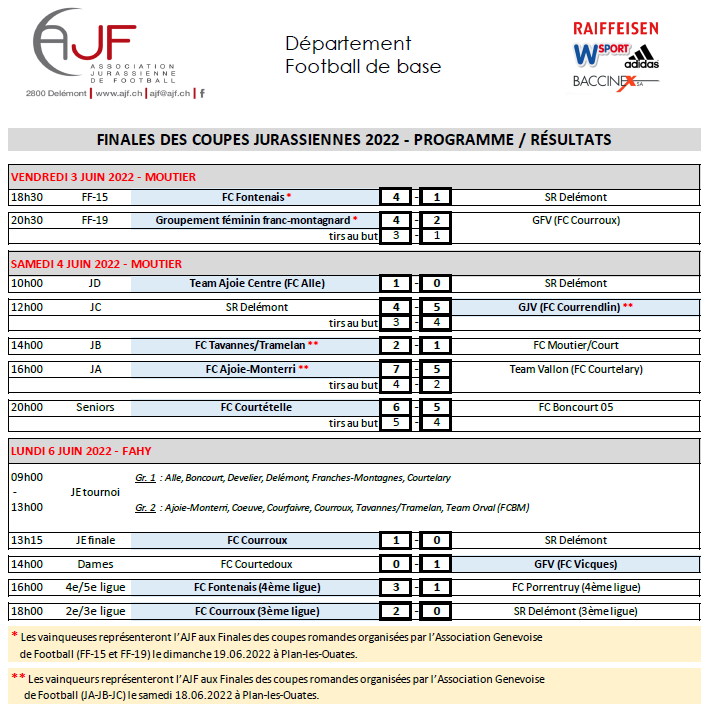 DAMES : GFV (FC VICQUES)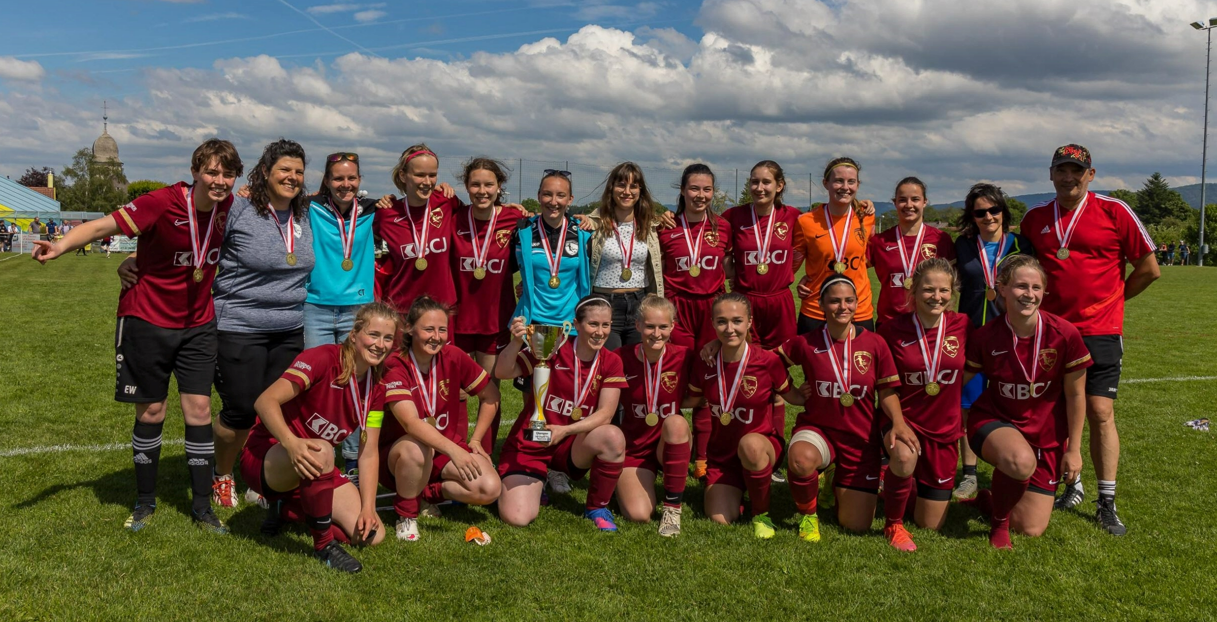 4E/5E LIGUE : FC FONTENAIS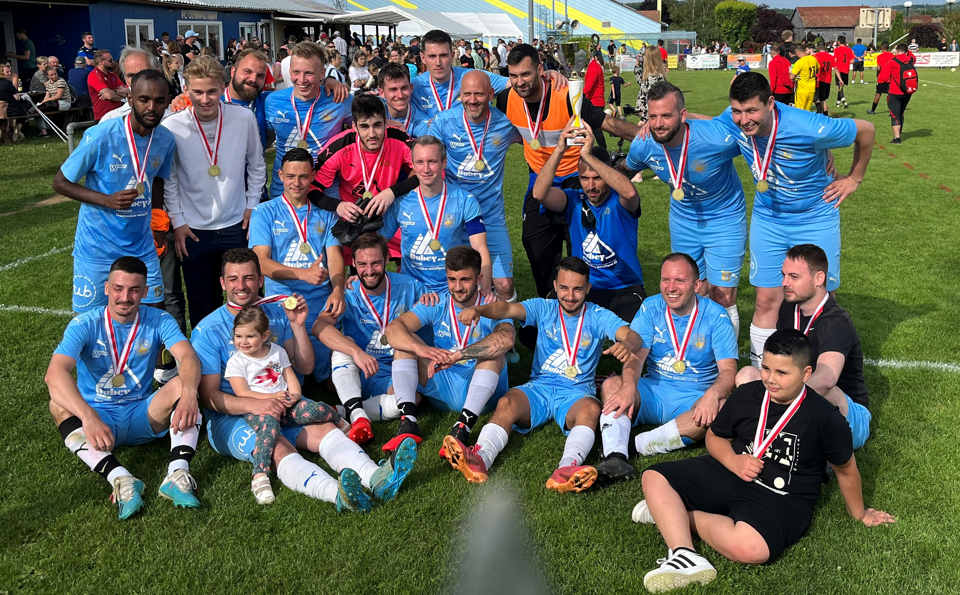 2E/3E LIGUE : FC COURROUX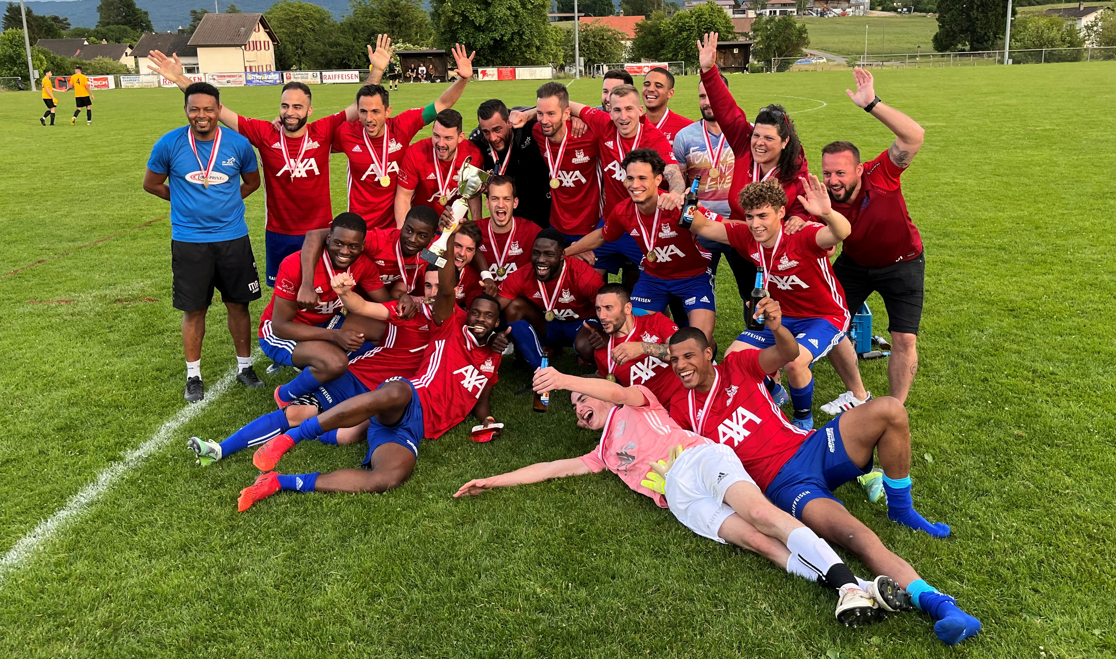 SENIORS : FC COURTÉTELLE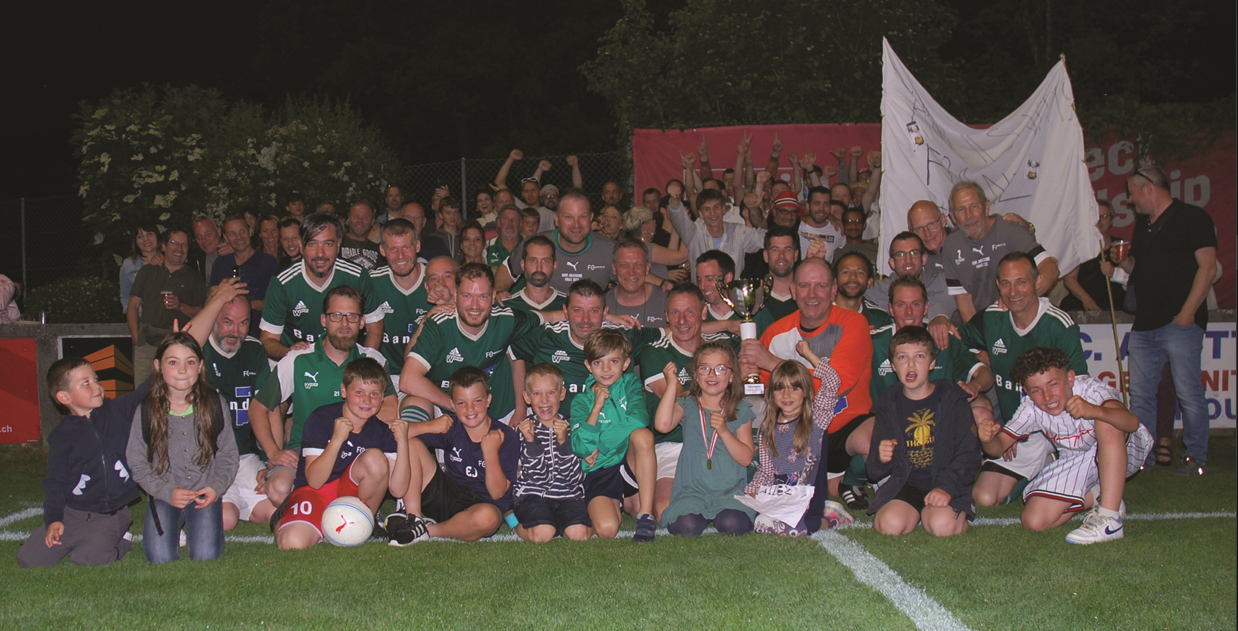 